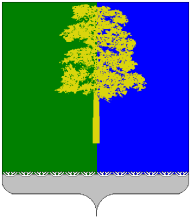 ХАНТЫ-МАНСИЙСКИЙ АВТОНОМНЫЙ ОКРУГ – ЮГРАДУМА КОНДИНСКОГО РАЙОНАРЕШЕНИЕО внесении изменений в решение Думы Кондинского района от 03 ноября 2010 года № 13 «Об утверждении Реестра должностей муниципальной службы муниципального образования Кондинский район»В соответствии с Законом Ханты-Мансийского автономного округа-Югры от 20 июля 2007 года № 97-оз «О реестре должностей муниципальной службы в Ханты-Мансийском автономном округе – Югре», статьей 3 Закона Ханты-Мансийского автономного округа-Югры от 20 июля 2007 года                   № 113-оз «Об отдельных вопросах муниципальной службы в Ханты-Мансийском автономном округе – Югре», руководствуясь пунктом 3 статьи 23 Устава Кондинского района, Дума Кондинского района решила:1. Внести в решение Думы Кондинского района от 03 ноября 2010 года № 13 «Об утверждении Реестра должностей муниципальной службы муниципального образования Кондинский район» (далее - решение) следующие изменения:1) второй абзац пункта 1 приложения 1 к решению после слов «руководитель аппарата» дополнить словами «, руководитель аппарата – начальник отдела;».2) исключить второй абзац пункта 1 приложения 3 к решению.3) третий абзац пункта 1 приложения 3 к решению после слов «муниципального образования» дополнить словами «, заместитель главы (главы администрации) муниципального образования - начальник управления, заместитель главы (главы администрации) муниципального образования - председатель комитета;».4) седьмой абзац пункта 1 приложения 3 к решению после слов «начальник управления» дополнить словами «, начальник управления – главный архитектор.».5) абзац второй подпункта 1 пункта 2 приложения 3 к решению после слов «начальник управления» дополнить словами «, заместитель начальника управления - начальник отдела, заместитель председателя комитета – начальник отдела, заместитель начальника управления – главный бухгалтер;».6) абзац шестой подпункта 1 пункта 2 приложения 3 к решению после слова «службы», дополнить словами «, начальник отдела – главный бухгалтер;».2. Настоящее решение опубликовать в газете «Кондинский вестник»              и разместить на официальном сайте органов местного самоуправления Кондинского района.3. Настоящее решение вступает в силу после его подписания,                     за исключением подпункта 2 пункта 1, действие которого распространяется на правоотношения, возникшие с 25 ноября 2015 года, подпунктов 4-6 пункта 1, действие которых распространяется на правоотношения, возникшие                03 ноября 2010 года.4. Контроль за выполнением настоящего решения возложить                       на постоянную мандатную комиссию Думы Кондинского района                       (Е.В. Белослудцев) и главу Кондинского района А.В. Дубовика                              в соответствии с их компетенцией.Исполняющий обязанности председателя Думы Кондинского района                                    А.А. Немзоровпгт. Междуреченский8 декабря 2015 года№ 24